 диаметр 45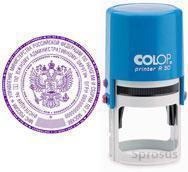 